Příloha č. 1 zadávací dokumentace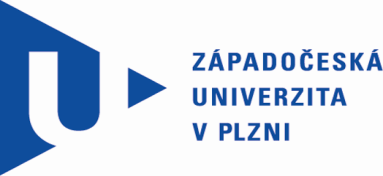 Krycí list nabídkyk veřejné zakázce „Nájem notebooků pro KMA a KGM Západočeské univerzity v Plzni (III.)“Základní údaje:Zadavatel:	Západočeská univerzita v PlzniIČO:	497 77 513Adresa sídla:	Univerzitní 2732/8, 301 00 PlzeňZastoupený:	Doc. Dr. RNDr. Miroslav Holeček, rektor Účastník zadávacího řízení:	[DOPLNÍ DODAVATEL]Adresa sídla/místa podnikání:	[DOPLNÍ DODAVATEL]IČO:	[DOPLNÍ DODAVATEL] DIČ:	[DOPLNÍ DODAVATEL] Zastoupený:							[DOPLNÍ DODAVATEL]Bankovní spojení:						[DOPLNÍ DODAVATEL]Telefonní spojení:	[DOPLNÍ DODAVATEL]E-mailové spojení:	[DOPLNÍ DODAVATEL]ID datové schránky:		[DOPLNÍ DODAVATEL]V [DOPLNÍ DODAVATEL] dne [DOPLNÍ DODAVATEL]             	………….……….………………………….[DOPLNÍ DODAVATEL - obchodní firma
 + osoba oprávněná jednat za dodavatelePříloha č. 2 zadávací dokumentaceČestné prohlášení k prokázání splnění základní 
a profesní způsobilostik veřejné zakázce„Nájem notebooků pro KMA a KGM Západočeské univerzity v Plzni (III.)“Dodavatel:							[DOPLNÍ DODAVATEL]Adresa sídla/místa podnikání:		[DOPLNÍ DODAVATEL]IČO:							[DOPLNÍ DODAVATEL]K prokázání splnění základní způsobilosti:Prohlašuji tímto čestně, že jsem:a)	nebyl v zemi svého sídla v posledních 5 letech před zahájením zadávacího řízení pravomocně odsouzen pro trestný čin uvedený v příloze č. 3 ZZVZ nebo obdobný trestný čin podle právního řádu země sídla dodavatele; k zahlazeným odsouzením se nepřihlíží; tuto podmínku splňuje právnická osoba a zároveň každý člen statutárního orgánu dodavatele,b)	nemám v České republice nebo v zemi svého sídla v evidenci daní zachycen splatný daňový nedoplatek, a to i ve vztahu ke spotřební dani,c)	nemám v České republice nebo v zemi svého sídla splatný nedoplatek na pojistném nebo na penále na veřejné zdravotní pojištění,d)	nemám v České republice nebo v zemi svého sídla splatný nedoplatek na pojistném nebo na penále na sociální zabezpečení a příspěvku na státní politiku zaměstnanosti,e)	nejsem v likvidaci, nebylo proti mě vydáno rozhodnutí o úpadku, nebyla proti mně nařízena nucená správa podle jiného právního předpisu nebo v obdobné situaci podle právního řádu země sídla dodavatele.K prokázání splnění profesní způsobilosti:Současně tímto jako dodavatel čestně prohlašuji, že: [nejsem/jsem DOPLNÍ DODAVATEL] zapsán v obchodním rejstříku nebo jiné obdobné evidence, pokud jiný právní předpis zápis do takové evidence vyžaduje. K prokázání splnění technické kvalifikace:předkládám toto čestné prohlášení, které v sobě subsumuje níže uvedenou listinu:Seznam významných služeb: V období v posledních 3 letech před zahájením zadávacího řízení jsem poskytnul minimálně jeden (1) operativní leasing (nájem) kancelářské techniky ve finančním objemu minimálně 1.000.000 Kč bez DPH (slovy: jeden milion korun českých bez DPH).V [DOPLNÍ DODAVATEL] dne [DOPLNÍ DODAVATEL]	………….……….………………………….	[DOPLNÍ DODAVATEL - obchodní firma
 + osoba oprávněná jednat za dodavatele]														Příloha č. 3 zadávací dokumentaceSeznam poddodavatelůk veřejné zakázce„Nájem notebooků pro KMA a KGM Západočeské univerzity v Plzni (III.)“Identifikace účastníka zadávacího řízení:jméno / obchodní firma:			[DOPLNÍ DODAVATEL]adresa místa podnikání / sídla:	[DOPLNÍ DODAVATEL]IČO:			[DOPLNÍ DODAVATEL]Rejstřík poddodavatelůV rámci realizace veřejné zakázky hodlá účastník zadávacího řízení plnit prostřednictvím níže uvedených poddodavatelů níže uvedené části veřejné zakázky. Účastník zadávacího řízení je povinen ve formuláři uvést veškeré plnění, jehož realizaci hodlá plnit prostřednictvím poddodavatelů. Účastník zadávacího řízení je povinen jednotlivé plnění označit pořadovým číslem, specifikovat s dostatečnou určitostí, o jaké plnění se jedná, a dostatečně určitě identifikovat poddodavatele dle požadavků uvedených v tabulce níže. Účastník zadávacího řízení tento doklad předkládá pouze v případě, že hodlá svěřit některé části plnění poddodavateli.V [DOPLNÍ DODAVATEL] dne [DOPLNÍ DODAVATEL]	………….……….………………………….[DOPLNÍ DODAVATEL - obchodní firma
 + osoba oprávněná jednat za dodavatelPoř.č. Specifikace plněníIdentifikace poddodavatele (obchodní firma / název, místo podnikání / sídlo, IČO, telefonní a  emailové spojení)